Informe del resultado de la evaluación realizada por el Órgano de Control Interno del Ayuntamiento o Entidad Paramunicipal.SF/UACM/IA-14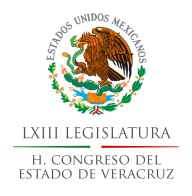 H. AYUNTAMIENTO (O ENTIDAD PARAMUNICIPAL)DEL MUNICIPIO DE ________, VER.INFORME DEL CONTRALOR INTERNO MUNICIPAL (O PARAMUNICIPAL)AL_______DE________DE_________.<<ÚLTIMO DÍA  DEL MES QUE SE REPORTA>>En cumplimiento a lo dispuesto los artículo 35, fracción XXI, 73 Quarter, quinquies, sexies, septies, octies, novies, decies, undecies, doudecies, terdecies, quaterdecies, quinquiedecies y sedecies de la Ley Orgánica del Municipio Libre y artículos 386, 387, fracciones I,II,III, 388,389,391,392 en todas sus fracciones del Código Hacendario Municipal del Estado de Veracruz<< especificar los artículos en el caso de que se tenga Código Hacendario propio>>manifiesto que tuve a la vista y revisé la documentaciónque soporta las cifras del Estado Financiero al ______de_______<<último día del mes que se reporta>>,del ejercicio 20<<XX>>observándose lo siguiente:OBJETIVOInformar de manera concreta al Cabildo, funciones y acciones realizadas por el Órgano de Control Interno Municipal o Paramunicipal; así como presentar la situación financiera del Ayuntamiento de <<Indicar el nombre del Municipio>>, Ver., al____ de ____<<último día del mes que se reporta>>del ejercicio20<<XX>>.I. ALCANCEEl control y evaluación del gasto público municipal realizado durante el mes de <<mes que se reporta>> al Ayuntamiento de <<Indicar el nombre del Municipio>>, Ver., comprendió la supervisión permanente de los activos, pasivos, ingresos y egresos; la verificación del cumplimiento de la normatividad en el ejercicio del gasto de las dependencias y entidades, así como el seguimiento de las acciones durante el desarrollo de la ejecución de los programas aprobados y el establecimiento de indicadores para la medición de la eficiencia y eficacia en la consecución de los objetivos y metas de los programas aprobados. II. CUMPLIMIENTO DE OBLIGACIONES LEGALES O FINANCIERAS DE LOS AYUNTAMIENTOS y ENTIDADES PARAMUNICIPALES,  A PRESENTAR AL H. CONGRESO DEL ESTADO DE VERACRUZ.III.INGRESOSA partir de la información contenida en los Estados Financieros mensuales y de la documentación presentada por los servidores públicos municipales, como parte de la revisión de la Gestión Financiera se efectuó el análisis de los ingresos, como se muestra a continuación:1 Son los recursos que por cualquier concepto genere el Municipio, así como las entidades paramunicipales respectivas, distintos a los recursos por concepto de subsidios y transferencias.2 Son los recursos por subsidios, asignaciones presupuestarias y fondos derivados de la Ley de Ingresos Estatal o del Presupuesto de Egresos Estatal y que se destina a los gobiernos municipales.3Son los recursos provenientes del sector privado, de fondos internacionales y otros no comprendidos en los numerales anteriores.Justificación (Opinión) de las metas no alcanzadas en materia de recaudación:<<Indicar los motivos por los cuales no se alcanzaron los resultados programados en materia de recaudación>>1.-2.-3.-IV. EGRESOSA partir de la información contenida en los Estados Financieros mensuales y de la documentación presentada por los servidores públicos municipales, como parte de la revisión de la Gestión Financiera en lo que respecta al ejercicio del gasto, se efectuó el análisis como se detalla a continuación:<< Indicar los motivos por los que se  incurrió en incumplimiento de la normatividad en el ejercicio del gasto>>1.-2.-V. SITUACIÓN DE LA DEUDA PÚBLICA.<<Validación o Verificación de lo siguiente >>Validación de los saldos reflejados en los estados contables y que las amortizaciones y pagos de intereses correspondan a lo estipulado en el contrato.Que las operaciones de endeudamiento, previo cumplimiento de los requisitos detallados por el Código Hacendario Municipal que asuma el Municipio, por sí o por sus entidades, se destinen a inversiones públicas productivas Que el Ayuntamiento sólo comprometa hasta el treinta por ciento de los ingresos municipales y de las participaciones federales.VI. RESULTADO DE LAS AUDITORÍASREALIZADAS.El Órgano de Control Interno, deberá mencionar si cuenta un programa anual de auditoría, en caso de no tenerlo, deberá indicar los motivos de ello.Si el Órgano de Control Interno , cuenta  con un programa anual de auditoría, deberá indicar<< los tipos de  auditorías a practicar, las dependencias y entidades, programas y actividades a examinar, los periodos estimados de realización>>RESUMEN DE AUDITORÍAS REALIZADAS CONFORME AL PROGRAMA ANUAL DE AUDITORÍAVI. INFORME DE LAS OBSERVACIONES DERIVADAS DE LAS AUDITORÍAS.Como resultado del informe de la(s) evaluación (es) practicada(s), el cual fue dado a conocer al Cabildo, fueron ejecutadas las medidas tendientes a mejorar la gestión y el control interno, así mismo se corrigieron las desviaciones y deficiencias que se encontraron, las cuales se describen a continuación:Nota: Se deberán mencionar cada una de las desviaciones y deficiencias determinadas en cada una de las fuentes de financiamiento evaluadas. VII. INFORMES SOBRE EL SEGUIMIENTO DE LAS MEDIDAS CORRECTIVAS.<<Se deberáinformar sobre los resultados obtenidos de la verificación y seguimiento de la implementación de las recomendaciones contenidas en los informes resultantes de las auditorías realizadas>>.CONCLUSIÓNEn cumplimiento al programa anual de auditorías 20<<XX>> aprobado por <<Presidente Municipal/Cabildo>>,se desarrollaron las funciones de control y evaluación competentes al Órgano de Control Interno, por lo que se emite el presente Informe Mensual de la evaluación de la situación financiera del Ayuntamiento o Entidad Paramunicipal de <<Indicar el nombre del Municipio>>, Ver.,Xalapa, Ver., a ______ de ______de  20 _____<<Indicar: profesión, nombre, firma y sello del contralor interno municipal>>_________________________________________CONTRALOR INTERNODEL AYUNTAMIENTO  O  ENTIDAD PARAMUNICIPAL DE <<MUNICIPIO>>, VER.N° DE CÉDULA PROFESIONAL:____________OBLIGACIÓNSIFECHA DE CUMPLIMIENTONOJUSTIFICACIÓN DEL INCUMPLIMIENTO1.<<marcar con una X si dio cumplimiento>><<Indicar la fecha con la que se dio cumplimiento a la obligación>><<marcar con una X si no dio cumplimiento>><<Indicar el motivo por el cual no se dio cumplimiento en tiempo y forma a la obligación>>2.3.4.<<Indicar las diferentes obligaciones legales o financieras a las que tiene que dar cumplimientoel Ayuntamiento o la Entidad Paramunicipal>>Fuente de FinanciamientoConceptoPresupuestado$Recaudado$Diferencia$1. Recursos FiscalesImpuestosContribuciones de MejorasDerechosProductosAprovechamientos2.  Financiamientos internosDeuda Pública Interna OrdinariaDeuda Pública Interna Extraordinaria4. Ingresos Propios15. Recursos FederalesParticipacionesAportaciones6. Recursos Estatales27. Otros Recursos3TOTALTOTALCONCEPTOPRESUPUESTADO$EJERCIDO$ DIFERENCIA$Servicios personalesRemuneraciones al personal de carácter permanenteRemuneraciones al personal de carácter transitorioRemuneraciones adicionales y especialesSeguridad socialOtras prestaciones sociales y económicasPrevisionesPago de estímulos a servidores públicosMateriales y suministrosMateriales de administración, emisión de documentos y artículos oficialesAlimentos y utensiliosMaterias primas y materiales de producción y comercializaciónMateriales y artículos de construcción y de reparaciónProductos químicos, farmacéuticos y de laboratorioCombustibles, lubricantes y aditivosVestuario, blancos, prendas de protección y artículos deportivosMateriales y suministros para seguridadHerramientas, refacciones y accesorios menoresServicios generalesServicios básicosServicios de arrendamientoServicios profesionales, científicos, técnicos y otros serviciosServicios financieros, bancarios y comercialesServicios de instalación, reparación, mantenimiento y conservaciónServicios de comunicación social y publicidadServicios de traslado y viáticosServicios oficialesOtros servicios generalesTransferencias, asignaciones, subsidios y otras ayudasTransferencias internas y asignaciones al sector públicoTransferencias al resto del sector públicoAyudas socialesPensiones y jubilacionesTransferencias a la seguridad socialDonativosBienes muebles, inmuebles e intangiblesMobiliario y equipo de administraciónMobiliario y equipo educacional y recreativoEquipo e instrumental médico y de laboratorioVehículos y equipo de transporteEquipo de defensa y seguridadMaquinaria, otros equipos y herramientas Activos biológicosBienes inmueblesActivos intangiblesInversión públicaObra pública en bienes de dominio públicoObra pública en bienes propiosProyectos productivos y acciones de fomentoInversiones financieras y otras provisionesInversiones para el fomento de actividades productivasAcciones y participaciones de capitalCompra de títulos y valoresConcesión de préstamosInversiones en fideicomisos, mandatos y otros análogosOtras inversiones financierasProvisiones para contingencias y otras erogaciones especialesParticipaciones y aportacionesConveniosDeuda PúblicaAmortización de la deuda públicaIntereses de la deuda públicaComisiones de la deuda públicaGastos de la deuda públicaCostos por coberturasApoyos financierosAdeudos de ejercicios fiscales anteriores (ADEFAS)TIPO DE AUDITORÍADEPENDENCIAS EXAMINADASPROGRAMAS EXAMINADOSFUENTES DE FINANCIAMIENTO<<Especificarel origen del recurso en función de lo señalado en el Clasificadorpor fuentes de financiamiento>>FUENTES DE FINANCIAMIENTO<<Especificarel origen del recurso en función de lo señalado en el Clasificadorpor fuentes de financiamiento>>FUENTES DE FINANCIAMIENTO<<Especificarel origen del recurso en función de lo señalado en el Clasificadorpor fuentes de financiamiento>>FUENTES DE FINANCIAMIENTO<<Especificarel origen del recurso en función de lo señalado en el Clasificadorpor fuentes de financiamiento>>DESVIACIONES Y DEFICIENCIAS  DETERMINADASMEDIDA CORRECTIVA APLICADAMEDIDA PREVENTIVA IMPLEMENTADARESPONSABLE(ejemplo) Falta de firma en las órdenes de pago emitidas.Se requirió a los funcionarios para que firmaran las órdenes de pago.Se envió memorándum al área correspondiente, en el que se le recuerda que las órdenes de pago deben ser debidamente firmadas.Tesorero